Agenda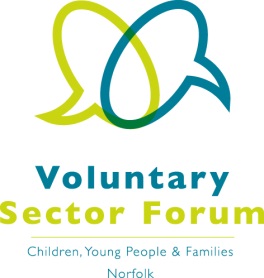 2 March 2021; 10.00am – 12.00 noonMicrosoft Teams meetingKey messages;  Questions to be considered during the meeting and feedback sharedWhat do you want most from commissioners? What is the value in the VCSE and statutory sectors working closely together?  What new opportunities might be created by a stronger working relationship?What are the short-term challenges facing the sector (e.g. from covid)? What are the longer-term challenges post-covid?Dates of future meetings:   Wednesday 2 June 2021, 10am – 12 noon; Microsoft TeamsTuesday 14 September 2021, 10am – 12 noon; Microsoft TeamsTuesday 7 December 2021, 10am – 12 noon; Microsoft TeamsTimeItem Presented byPurpose of item10.00amWelcome and introductionsChairAll those attending to introduce themselves via chat facility on Microsoft Teams10.05amS11 feedback process Dr Mark Osborn, Safeguarding Intelligence & Performance Co-ordinator, NCC Children's ServicesUpdate on the changes for 2021 10.25amActive Norfolk’s 5 year Strategy and Funding Stephen Hulme, Active NorfolkUpdate10.50amBreakBreakBreak11.00amMinutes of the last meeting and matters arisingChairApprove the minutes and update on action points11.10amKey MessagesChairDiscussion and feedback on the questions detailed below.11.40amRepresentationChair and Aimee Gedge, Momentum Interim ManagerUpdate 11.50amAOBChairIdentify future agenda items